CONSELHO DE CENTROC  O  N  V  O  C  A  Ç  Ã  O(APENAS PARA CONSELHEIROS E CONSELHEIRAS)Em conformidade ao Regimento Geral da UFERSA, art. 177º, §1º e §2º, a Diretora do Centro Multidisciplinar de Angicos, na qualidade de Presidente do Conselho de Centro - CMA convoca todos os membros do referido Conselho a se fazerem presentes à 3ª Reunião Extraordinária do Conselho de Centro - CMA de 2023 no presente exercício, com data, local e horário abaixo especificado, e seguindo a seguinte pauta: 1º PONTO – Apreciação e deliberação sobre o Cronograma das reuniões Ordinárias de 2023 do CMA;2º PONTO – Apreciação e deliberação sobre a pauta da 2ª Reunião Ordinária de 2023 do CONSEPE, que ocorrerá no dia 16 de fevereiro de 2023, às 14h, e será realizada de forma híbrida, com os seguintes pontos de pauta: 1.      Apreciação e deliberação sobre a ata da 1ª reunião ordinária de 2023;2.    Apreciação e deliberação sobre designação pela Reitora, ad referendum do Consepe, de renovação de afastamento de servidores docentes;3.   Apreciação e deliberação sobre os Programas Gerais de Componentes Curriculares (PGCC’s), encaminhados via Memorando Eletrônico nº 33/2023 – Prograd;4.      Apreciação e deliberação sobre o prazo de entrada em vigor da Resolução nº 3/2023, de 19 de janeiro de 2023, do Consepe da Ufersa, que dispõe sobre as normas para regulamentação da hora-aula, e dos horários dos cursos de graduação presenciais no âmbito da Universidade Federal Rural do Semi-Árido (Ufersa);5.     Apreciação e deliberação sobre recurso apresentado por Izael Brasilino Araújo da Silva, conforme processo nº 23091.000498/2023-24;Segue link para acessar a  pasta: https://conselhos.ufersa.edu.br/convocacoes-pastas-e-atas-consepe-2023/Data: 15 de fevereiro de 2023 (quarta-feira)Local: Remotamente em uma Sala virtual do Google MeetHorário: 15h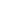 